(Picture 3)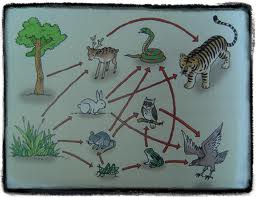 PredatorExtinctEco-systemSpecies